	Care Information:	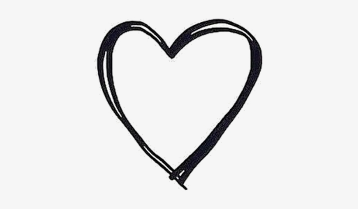 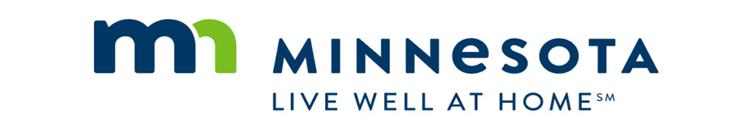       205 3rd St. SouthNumbers for Jan. to June:					       P.O. Box 192Meals on Wheels = 1437 meals			                      Grove City, MN 56243Nursing Services = 735 hours				     	 www.grovecitycare.comVolunteer Hours = 1155 hours				                    gcacare@embarqmail.comGrant supporters:Acton Township		Danielson United FundsWintercade			Trinity Lutheran/Mission BBQGood Coin Foundation		Athwin FoundationMardag FoundationCash Donations:Greg/Robin Kragenbring 		In memory of loved onesBecky Vann				In memory of John VannBert/Mardelle Crist			In memory of John Vann                 Care Board Members:Darla Okeson				in memory of John Vann		Linda Mickelson - ChairmanNick/Gayle Peterson								Steve Schmitt – Co-ChairmanDorothy Lindstrom		In memory of Dorothy Abitz			     County CommissionerGalen/Chris Larson				“		“		Barb Lambertson - TreasurerDiane Shultz					“		“		Becky Vann - SecretaryLynne Thompson				“		“		Dennis BrownElaine Larson					“		“		Dianne HaltermanLucille Pautzke		In memory of Wilburt Hedtke				Bill PeterkaArdy Johnson				“		“			Jesse Hudec – MayorSusan Laabs					“		“		Donna Hedtke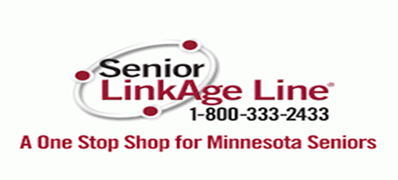 Mr. Dirt – Vanderpol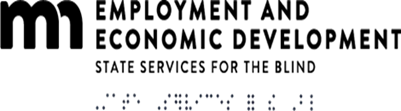 Arlene Rueckert memorialsDorothy LindstromLori JohnsonRobin Puckett   	 Foot Care Clinic is going strong – majority of clinic days are close to full so call the office soon.  A nice foot soak and trim keeps our feet healthy and strong. Nurse is on board to assist!SAIL – Staying Active & Independent for Life ~ Keeping our bodies moving is such a healthy way to stay strong.  Our classes are averaging 12-14 people each time – come move with friends!Caregiver Support & Grief Support Groups are truly our way of helping each other in times of need – no one should walk alone and no one should ever have to struggle in life. We are here to help!	 Friendship Club – balancing out friendships 40 to 50 at a time – honoring our Veterans and all the sacrifices they gave to this country in the name of freedom. Sometimes trivia but always coffee!Care Crafters are always busy – so much talent to be shared – making flowers to be sold out of burlap – minimum donation of $1 to help cover costs. Helping others one stitch at a time. 	Volunteer Meeting – Congratulations to Ruth Cordes- September Volunteer of the month. Volunteers always keeping up with the activities and help to keep the community moving.  Serving coffee, delicious desserts, giving rides to appointments, calling homebound, visits, and more.			Grove City Area C.A.R.E. Living at Home ProgramService dates and times:Foot Care Clinic – 3rd Wednesday of every month at 8am to 12noon.  Please call the office for appoint.SAIL exercise class – Mondays and Thursdays at 9:45am.  This is a low key, keep you moving class!Caregiver Support Group – 3rd Wednesday of every month at 10amGrief Care Support Group – 2nd Wednesday of every month at 10amFriendship Club – 2nd Thursday of the month at 2pmCare Crafters – 1st Thursday of the month at 10:30am or 2pm – call the office for correct time.Volunteer Meeting – Last Tuesday of the month Find us on 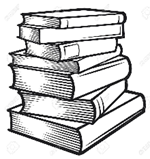 Our library has a lot of books available for your enjoyment and learning. They are across from the Care office for your enjoyment! DVD’s and player also available.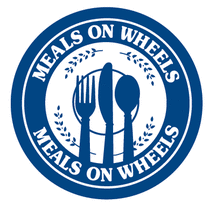 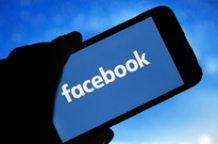 Senior Dining: Monday through Friday -Meals arrive approx. 11:30amMeals can be delivered to those who are homebound.Frozen meals may be ordered for weekdays or weekends.Please feel free to call the office for any questions 320-857-2274          Lutheran Social Service of MN (LSS) is a leading provider of affordable, nutritionally balanced meals for adults over the age of 60. We are proud to share with you that our central kitchen opened at Zion Church in Litchfield on August 16th and the staff and volunteers worked hard and got 374 meals out on that day which served folks in Kandiyohi and Meeker Counties. Our menus are created by a licensed Dietitian to meet 1/3 of the daily allowance for someone 60 and older. To receive meals just call our Litchfield kitchen at 320-693-6203. The suggested donation is 5.00 per meal, we do accept SNAP and no one age eligible is turned away for inability to pay. We also can offer bundled meals of 10 for folks that would like a larger amount of meals once or twice a month instead of the daily hot meal.                                         Chrissy Elton, Regional Manager LSS Meals *Light of Love Tree Lighting Ceremony in Darwin 11/29 @ 6:30 pm                                                                                   *Holiday Remembrance Service at Johnson Hagglund Funeral and Cremation Service 11/20 @ 3:00pmHello! My name is Nicole Larson, Ecumen Home Care and Hospice Care Consultant for Litchfield and surround areas.  My husband Brad and I have been blessed with 2 daughters, 1 son, and a year old cavapoo puppy.  I enjoy spending time caring for my flowers, bonfires on our patio, and spending family time by our pool.  As much as I have cherished my extra time with my 3 children at home during this crazy year, I am ready to get back to going out with friend, watching my kids at their sporting events and traveling with my husband.As a Care Consultant I would love to be of service to your community by:	*Coordinating end of life/pain management skills training for your staff	*Providing education for your residents and their family members on home care & hospice	*Streamlining communications between home care, hospice, and your community	*Offering prompt home care services as needed by your residents/patientsPlease give me a call when you’d like to schedule training, if you have questions about home care and/or hospice, and to partner together on events.  Serving seniors is a special and unique calling, it is my true honor to be able to walk beside you.     Nicole Larson, Care Consultant Ecumenhospice.org					Office: 320-693-7367      ~    Cell: 320-221-5906Ecumenhomecare.org				nicolelarson@ecumen.org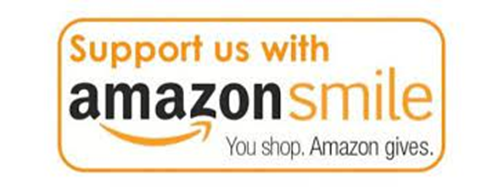 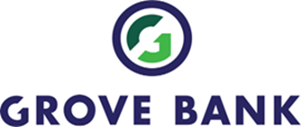 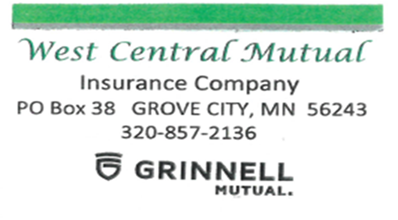         110 Atlantic Ave W.			         		         Grove City, MN 56243					                                           320-857-2521	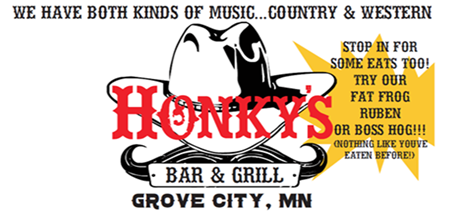 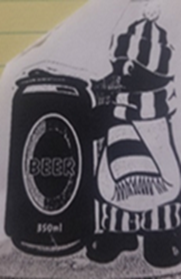              Roger’s Grove City Liquor                  Low, Low Prices –    			         Ice Cold Beer                          MN Hwy 12 Grove City   				  (320)-857-2155							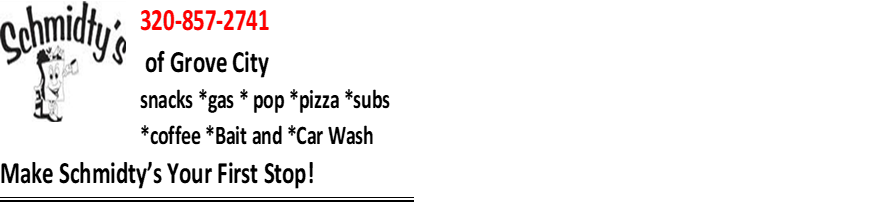 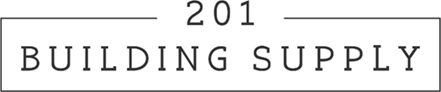 www.201buildingsupply.com		 201 Pacific Ave / Grove City, MN 56243 								 Phone: 320-857-2031 / Fax: 320-857-2033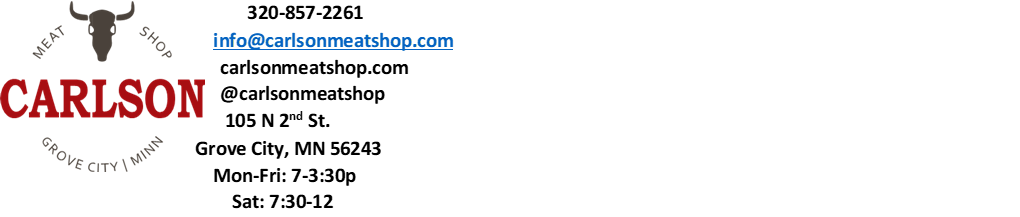 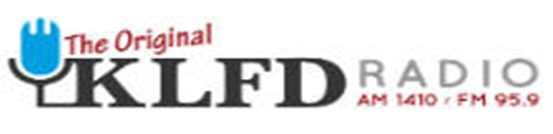 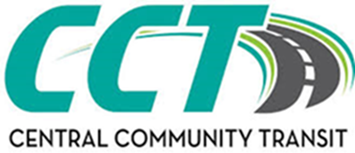 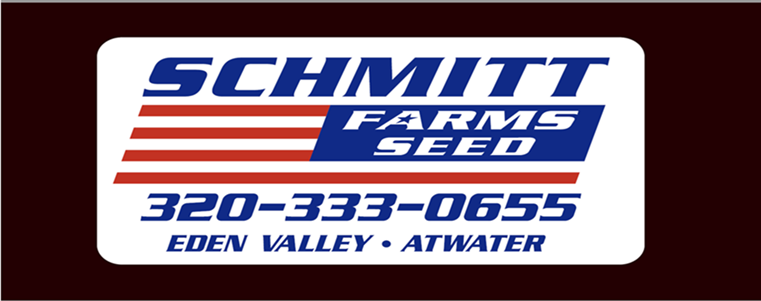 